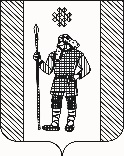 П О С Т А Н О В Л Е Н И ЕАДМИНИСТРАЦИИ КУДЫМКАРСКОГО МУНИЦИПАЛЬНОГО ОКРУГАПЕРМСКОГО КРАЯ               09.02.2022                                                                             СЭД-260-01-06-196О внесении изменений в административный регламент предоставления муниципальной услуги «Выдача разрешения на строительство объекта капитального строительства (в том числе внесение изменений в разрешение на строительство объекта капительного строительства и внесение изменений в разрешение на строительство объекта капитального строительства в связи с продлением срока действия такого разрешения», утвержденный постановлением администрации Кудымкарского муниципального округа Пермского края от 03.12.2020 № СЭД-260-01-06-340  В целях реализации Федерального закона от 27.07.2010 № 210-ФЗ «Об организации предоставления государственных и муниципальных услуг», в соответствии с постановлениями администрации Кудымкарского муниципального округа Пермского края от 24.07.2020 № 731-260-01-06 «Об утверждении Перечня муниципальных услуг, предоставляемых отраслевыми (функциональными) органами администрации Кудымкарского муниципального округа Пермского края и муниципальными учреждениями Кудымкарского муниципального округа Пермского края», от 14.07.2020 № 698-260-01-06 «Об утверждении Порядка разработки и утверждения административных регламентов предоставления муниципальных услуг в Кудымкарском муниципальном округе Пермского края»  администрация Кудымкарского муниципального округа Пермского краяПОСТАНОВЛЯЕТ:Внести в административный регламент предоставления муниципальной услуги «Выдача разрешения на строительство объекта капитального строительства (в том числе внесение изменений в разрешение на строительство объекта капитального строительства и внесение изменений в разрешение на строительство объекта капитального строительства в связи с продлением срока действия такого разрешения)», утвержденный постановлением администрации Кудымкарского муниципального округа Пермского края от 03.12.2020 № СЭД-260-01-06-340, следующие изменения:раздел II изложить в следующей редакции:«II. Стандарт предоставления муниципальной услуги:2.1. Наименование муниципальной услуги:2.1.1. Выдача разрешения на строительство объекта капитального строительства (в том числе внесение изменений в разрешение на строительство объекта капитального строительства и внесение изменений в разрешение на строительство объекта капитального строительства в связи с продлением срока действия такого разрешения).2.2. Наименование органа, предоставляющего муниципальную услугу: 2.2.1. Органом, уполномоченным на предоставление муниципальной услуги, является сектор по архитектуре, строительству и связи управления экономики администрации Кудымкарского муниципального округа Пермского края (далее - орган, предоставляющий муниципальную услугу). 2.2.2. При предоставлении муниципальной услуги орган, предоставляющий муниципальную услугу, осуществляет взаимодействие с:Управлением Федеральной службы государственной регистрации, кадастра и картографии по Пермскому краю; Управлением Государственной экспертизы Пермского края;Комитетом по управлению муниципальным имуществом администрации Кудымкарского муниципального округа. 2.2.3. Орган, предоставляющий муниципальную услугу, не вправе требовать от заявителя:1) представления документов и информации или осуществления действий, представление или осуществление которых не предусмотрено нормативными правовыми актами, регулирующими отношения, возникающие в связи с предоставлением муниципальной услуги;2) представления документов и информации, в том числе подтверждающих внесение заявителем платы за предоставление муниципальной услуги, которые находятся в распоряжении органа предоставляющего муниципальные услуги, иных государственных органов, органов местного самоуправления либо подведомственных государственным органам или органам местного самоуправления организаций, участвующих в предоставлении предусмотренных частью 1 статьи 1 Федерального закона от 27 июля 2010 г. № 210-ФЗ «Об организации предоставления государственных и муниципальных услуг» государственных и муниципальных услуг, в соответствии с нормативными правовыми актами Российской Федерации, муниципальными правовыми актами. Заявитель вправе представить указанные документы и информацию в орган, предоставляющий муниципальную услугу, по собственной инициативе;3) осуществления действий, в том числе согласований, необходимых для предоставления муниципальной услуги и связанных с обращением в иные государственные органы, органы местного самоуправления, организации, за исключением получения услуг и получения документов и информации, предоставляемых в результате предоставления услуг, которые являются необходимыми и обязательными для предоставления муниципальной услуги.2.3. Описание результата предоставления муниципальной услуги:2.3.1. Результатом предоставления муниципальной услуги является:выдача разрешения на строительство, реконструкцию объектов капитального строительства (далее – выдача разрешения);отказ в выдаче разрешения на строительство, реконструкцию объектов капитального строительства (далее - отказ в выдаче разрешения).2.4. Срок предоставления муниципальной услуги:2.4.1. Срок предоставления муниципальной услуги составляет 5 рабочих дней со дня получения заявления о выдаче разрешения на строительство.2.5. Исчерпывающий перечень документов, необходимых в соответствии с нормативными правовыми актами для предоставления муниципальной услуги: 2.5.1. Исчерпывающий перечень документов, необходимых для предоставления муниципальной услуги:2.5.1.1. заявление о выдаче разрешения. Заявление на строительство может быть заполнено от руки или машинописным способом, распечатано посредством электронных печатающих устройств, по форме согласно приложению 1 к административному регламенту; 2.5.1.2. правоустанавливающие документы на земельный участок, в том числе соглашение об установлении сервитута, решение об установлении публичного сервитута, а также схема расположения земельного участка или земельных участков на кадастровом плане территории, на основании которой был образован указанный земельный участок и выдан градостроительный план земельного участка в случае, предусмотренном частью 1.1 статьи 57.3 Градостроительного кодекса Российской Федерации (далее- Градостроительный кодекс), если иное не установлено частью 7.3 статьи 51 Градостроительного кодекса;2.5.1.3. при наличии соглашения о передаче в случаях, установленных бюджетным законодательством Российской Федерации, органом государственной власти (государственным органом), Государственной корпорацией по атомной энергии «Росатом», Государственной корпорацией по космической деятельности «Роскосмос», органом управления государственным внебюджетным фондом или органом местного самоуправления полномочий государственного (муниципального) заказчика, заключенного при осуществлении бюджетных инвестиций, - указанное соглашение, правоустанавливающие документы на земельный участок правообладателя, с которым заключено это соглашение;2.5.1.4. градостроительный план земельного участка, выданный не ранее чем за три года до дня представления заявления на получение разрешения на строительство, или в случае выдачи разрешения на строительство линейного объекта реквизиты проекта планировки территории и проекта межевания территории (за исключением случаев, при которых для строительства, реконструкции линейного объекта не требуется подготовка документации по планировке территории), реквизиты проекта планировки территории в случае выдачи разрешения на строительство линейного объекта, для размещения которого не требуется образование земельного участка;2.5.1.5. результаты инженерных изысканий и следующие материалы, содержащиеся в утвержденной в соответствии с частью 15 статьи 48 Градостроительного кодекса проектной документации:2.5.1.5.1. пояснительная записка;2.5.1.5.2. схема планировочной организации земельного участка, выполненная в соответствии с информацией, указанной в градостроительном плане земельного участка, а в случае подготовки проектной документации применительно к линейным объектам проект полосы отвода, выполненный в соответствии с проектом планировки территории (за исключением случаев, при которых для строительства, реконструкции линейного объекта не требуется подготовка документации по планировке территории);2.5.1.5.3. разделы, содержащие архитектурные и конструктивные решения, а также решения и мероприятия, направленные на обеспечение доступа инвалидов к объекту капитального строительства (в случае подготовки проектной документации применительно к объектам здравоохранения, образования, культуры, отдыха, спорта и иным объектам социально-культурного и коммунально-бытового назначения, объектам транспорта, торговли, общественного питания, объектам делового, административного, финансового, религиозного назначения, объектам жилищного фонда);2.5.1.5.4. проект организации строительства объекта капитального строительства (включая проект организации работ по сносу объектов капитального строительства, их частей в случае необходимости сноса объектов капитального строительства, их частей для строительства, реконструкции других объектов капитального строительства);2.5.1.6. положительное заключение экспертизы проектной документации (в части соответствия проектной документации требованиям, указанным в пункте 1 части 5 статьи 49 Градостроительного кодекса), в соответствии с которой осуществляются строительство, реконструкция объекта капитального строительства, в том числе в случае, если данной проектной документацией предусмотрены строительство или реконструкция иных объектов капитального строительства, включая линейные объекты (применительно к отдельным этапам строительства в случае, предусмотренном частью 12.1 статьи 48 Градостроительного кодекса), если такая проектная документация подлежит экспертизе в соответствии со статьей 49 Градостроительного кодекса, положительное заключение государственной экспертизы проектной документации в случаях, предусмотренных частью 3.4 статьи 49 Градостроительного кодекса, положительное заключение государственной экологической экспертизы проектной документации в случаях, предусмотренных частью 6 статьи 49 Градостроительного кодекса;2.5.1.6.1. подтверждение соответствия вносимых в проектную документацию изменений требованиям, указанным в части 3.8 статьи 49 Градостроительного кодекса, предоставленное лицом, являющимся членом саморегулируемой организации, основанной на членстве лиц, осуществляющих подготовку проектной документации, и утвержденное привлеченным этим лицом в соответствии с Градостроительным кодексом специалистом по организации архитектурно-строительного проектирования в должности главного инженера проекта, в случае внесения изменений в проектную документацию в соответствии с частью 3.8 статьи 49 Градостроительного кодекса;2.5.1.6.2. подтверждение соответствия вносимых в проектную документацию изменений требованиям, указанным в части 3.9 статьи 49 Градостроительного кодекса, предоставленное органом исполнительной власти или организацией, проводившими экспертизу проектной документации, в случае внесения изменений в проектную документацию в ходе экспертного сопровождения в соответствии с частью 3.9 статьи 49 Градостроительного кодекса;2.5.1.7 разрешение на отклонение от предельных параметров разрешенного строительства, реконструкции (в случае, если застройщику было предоставлено такое разрешение в соответствии со статьей 40 Градостроительного кодекса);2.5.1.8. согласие всех правообладателей объекта капитального строительства в случае реконструкции такого объекта, за исключением указанных в пункте 6.2 части 6 статьи 51 Градостроительного кодекса случаев реконструкции многоквартирного дома;2.5.1.8.1. в случае проведения реконструкции государственным (муниципальным) заказчиком, являющимся органом государственной власти (государственным органом), Государственной корпорацией по атомной энергии «Росатом», Государственной корпорацией по космической деятельности «Роскосмос», органом управления государственным внебюджетным фондом или органом местного самоуправления, на объекте капитального строительства государственной (муниципальной) собственности, правообладателем которого является государственное (муниципальное) унитарное предприятие, государственное (муниципальное) бюджетное или автономное учреждение, в отношении которого указанный орган осуществляет соответственно функции и полномочия учредителя или права собственника имущества, - соглашение о проведении такой реконструкции, определяющее в том числе условия и порядок возмещения ущерба, причиненного указанному объекту при осуществлении реконструкции;2.5.1.8.2. решение общего собрания собственников помещений и машино-мест в многоквартирном доме, принятое в соответствии с жилищным законодательством в случае реконструкции многоквартирного дома, или, если в результате такой реконструкции произойдет уменьшение размера общего имущества в многоквартирном доме, согласие всех собственников помещений и машино-мест в многоквартирном доме;2.5.1.9. копия свидетельства об аккредитации юридического лица, выдавшего положительное заключение негосударственной экспертизы проектной документации, в случае, если представлено заключение негосударственной экспертизы проектной документации;2.5.1.10. документы, предусмотренные законодательством Российской Федерации об объектах культурного наследия, в случае, если при проведении работ по сохранению объекта культурного наследия затрагиваются конструктивные и другие характеристики надежности и безопасности такого объекта;2.5.1.11. копия решения об установлении или изменении зоны с особыми условиями использования территории в случае строительства объекта капитального строительства, в связи с размещением которого в соответствии с законодательством Российской Федерации подлежит установлению зона с особыми условиями использования территории, или в случае реконструкции объекта капитального строительства, в результате которой в отношении реконструированного объекта подлежит установлению зона с особыми условиями использования территории или ранее установленная зона с особыми условиями использования территории подлежит изменению;2.5.1.12. копия договора о развитии территории в случае, если строительство, реконструкцию объектов капитального строительства планируется осуществлять в границах территории, в отношении которой органом местного самоуправления принято решение о комплексном развитии территории (за исключением случаев самостоятельной реализации Российской Федерацией, субъектом Российской Федерации или муниципальным образованием решения о комплексном развитии территории или реализации такого решения юридическим лицом, определенным в соответствии с настоящим Кодексом Российской Федерацией или субъектом Российской Федерации).2.5.2. Документы (их копии или сведения, содержащиеся в них), указанные в подпунктах 2.5.1.2, 2.5.1.4 и 2.5.1.8 пункта 2.5. административного регламента запрашиваются органом, предоставляющим муниципальную услугу, в государственных органах, органах местного самоуправления и подведомственных государственным органам или органам местного самоуправления организациях, в распоряжении которых находятся указанные документы в соответствии с нормативными правовыми актами Российской Федерации, Пермского края, муниципальными правовыми актами, если застройщик не представил указанные документы самостоятельно.По межведомственным запросам органа, предоставляющего муниципальную услугу, документы (их копии или сведения, содержащиеся в них), указанные в подпунктах 2.5.1.4 и 2.5.1.8 пункта 2.5. административного регламента предоставляются государственными органами, органами местного самоуправления и подведомственными государственным органам или органам местного самоуправления организациями, в распоряжении которых находятся указанные документы, в срок не позднее установленного законодательством срока.2.5.3. Документы, указанные в подпункте 2.5.1.2. пункта 2.5. административного регламента направляются заявителем самостоятельно, если указанные документы (их копии или сведения, содержащиеся в них) отсутствуют в Едином государственном реестре прав на недвижимое имущество и сделок с ним.2.5.4. Тексты документов, представляемых для оказания муниципальной услуги, должны быть написаны разборчиво, наименования юридических лиц - без сокращения, с указанием их мест нахождения. Фамилии, имена и отчества физических лиц, адреса их мест жительства должны быть написаны полностью.2.6. Исчерпывающий перечень оснований для отказа в приеме документов, необходимых для предоставления муниципальной услуги:2.6.1. Основанием для отказа в приеме документов, необходимых для предоставления муниципальной услуги, является представление документов, имеющих подчистки либо приписки, зачеркнутые слова и иные неоговоренные исправления, а также документов, исполненных карандашом.2.6.2. Заявителю отказывается в приеме документов до момента регистрации поданных заявителем документов в органе, предоставляющем муниципальную услугу, МФЦ.2.7. Исчерпывающий перечень оснований для приостановления предоставления муниципальной услуги:2.7.1. Оснований для приостановления предоставления муниципальной услуги действующим законодательством не предусмотрено.2.8. Исчерпывающий перечень оснований для отказа в предоставлении муниципальной услуги:2.8.1. Отказ в предоставлении муниципальной услуги допускается в случаях:2.8.1.1. отсутствия документов, предусмотренных пунктом 2.5. административного регламента; 2.8.1.2. несоответствия представленных документов требованиям градостроительного плана земельного участка или в случае выдачи разрешения на строительство линейного объекта требованиям проекта планировки территории и проекта межевания территории, а также требованиям, установленным в разрешении на отклонение от предельных параметров разрешенного строительства, реконструкции.2.8.2. Неполучение или несвоевременное получение документов, запрошенных в соответствии с подпунктом 2.5.2. пункта 2.5. административного регламента, не может являться основанием для отказа в выдаче разрешения на строительство.2.9. Перечень услуг, которые являются необходимыми и обязательными для предоставления муниципальной услуги, в том числе сведения о документе (документах), выдаваемом (выдаваемых) организациями, участвующими в предоставлении муниципальной услуги:2.9.1. Предоставления услуг, которые являются необходимыми и обязательными для предоставления муниципальной услуги, не требуется.2.10.  Порядок, размер и основания взимания государственной пошлины или иной платы, взимаемой за предоставление муниципальной услуги:2.10.1. Государственная пошлина и иная плата за предоставление муниципальной услуги не взимается.2.11. Максимальный срок ожидания в очереди при подаче заявления о предоставлении муниципальной услуги и при получении результата предоставления муниципальной услуги:2.11.1. Максимальное время ожидания в очереди при подаче заявления и документов, обязанность по представлению которых возложена на заявителя, для предоставления муниципальной услуги не должно превышать 15 минут.2.11.2. Максимальное время ожидания в очереди при получении результата предоставления муниципальной услуги не должно превышать 15 минут.2.12. Срок регистрации заявления о предоставлении муниципальной услуги:2.12.1. Заявление и документы, обязанность по представлению которых возложена на заявителя, для предоставления муниципальной услуги, в том числе в электронной форме, подлежат регистрации в день их поступления.2.12.2. Заявление и документы, обязанность по представлению которых возложена на заявителя, для предоставления муниципальной услуги, поданные в МФЦ, подлежат регистрации в день их поступления.2.13. Требования к помещениям, в которых предоставляется муниципальная услуга, к месту ожидания и приема заявителей, размещению и оформлению визуальной, текстовой и мультимедийной информации о порядке предоставления муниципальной услуги:2.13.1. Здание, в котором предоставляется муниципальная услуга, находится в зоне пешеходной доступности от остановок общественного транспорта. Вход в здание оборудован удобной лестницей с поручнями, а также пандусами для беспрепятственного передвижения инвалидных колясок, детских колясок. Помещения, в которых предоставляется муниципальная услуга, отвечают требованиям к обеспечению   доступа инвалидов, в соответствии с законодательством Российской Федерации о социальной защите инвалидов.2.13.2. Прием заявителей, выдача результатов и консультирование осуществляется в здании администрации Кудымкарского муниципального округа Пермского края по адресу: 619000, г. Кудымкар, ул. Пермяцкая,47, каб. № 220. Места ожидания и приема заявителей (их представителей) соответствуют комфортным условиям для заявителей (их представителей), в том числе для лиц с ограниченными возможностями здоровья, и оптимальным условиям работы специалистов.Места для приема заявителей (их представителей) оборудованы информационными табличками (вывесками).Места ожидания оборудованы стульями, кресельными секциями. Места для заполнения документов оборудованы стульями, столами и обеспечены образцами заполнения документов, бланками документов и канцелярскими принадлежностями.2.13.3. Информационные стенды содержат полную и актуальную информацию о порядке предоставления муниципальной услуги. Тексты информационных материалов размещены на информационных стендах в соответствии с подпунктом 1.3.4. пункта 1.3. административного регламента, напечатаны удобным для чтения шрифтом, без исправлений, с выделением наиболее важной информации полужирным начертанием или подчеркиванием.2.14. Показатели доступности и качества муниципальной услуги:2.14.1. Показатели доступности и качества предоставления муниципальной услуги:2.14.1.1. количество взаимодействий заявителя с должностными лицами, муниципальными служащими при предоставлении муниципальной услуги 
не превышает 2, продолжительность - не более 15 минут;2.14.1.2. возможность получения муниципальной услуги в МФЦ в соответствии с соглашением о взаимодействии;2.14.1.3. соответствие информации о порядке предоставления муниципальной услуги в местах предоставления муниципальной услуги на информационных стендах, официальном сайте, Едином портале, Региональном портале требованиям нормативных правовых актов Российской Федерации, Пермского края;2.14.1.4. возможность получения заявителем информации о ходе предоставления муниципальной услуги по электронной почте, на Едином портале;2.14.1.5. соответствие мест предоставления муниципальной услуги (мест ожидания, мест для заполнения документов) требованиям пункта 2.13. административного регламента.2.14.1.6. доступность для инвалидов к местам предоставления муниципальной услуги соответствует законодательству Российской Федерации о социальной защите инвалидов.2.15. Иные требования, в том числе учитывающие особенности предоставления муниципальной услуги в многофункциональных центрах предоставления государственных и муниципальных услуг и особенности предоставления муниципальной услуги в электронной форме:2.15.1. Информация о муниципальной услуге:2.15.1.1. внесена в реестр муниципальных услуг (функций), предоставляемых органами местного самоуправления муниципальных образований Пермского края;2.15.1.2. размещена на Региональном портале;2.15.1.3. размещена на Едином портале.2.15.2. Заявитель (его представитель) вправе направить документы, указанные в пункте 2.5. административного регламента, в электронной форме следующими способами:2.15.2.1. по электронной почте органа, предоставляющего муниципальную услугу;2.15.2.2. через Единый портал.2.15.3. Заявление и документы, необходимые для предоставления муниципальной услуги, представляемые в форме электронных документов, подписываются электронной подписью, вид которой предусмотрен законодательством Российской Федерации. 2.15.4. Заявитель вправе подать документы, указанные в пункте 2.5. административного регламента, в МФЦ в соответствии с соглашением о взаимодействии.».Настоящее постановление вступает в силу после его официального опубликования в газете «Иньвенский край», подлежит размещению на официальном сайте Кудымкарского муниципального округа Пермского края в информационно – телекоммуникационной сети «Интернет».Глава муниципального округа-глава администрации Кудымкарскогомуниципального округа Пермского края                                           А.В. Плотников